          《在线课堂》学习单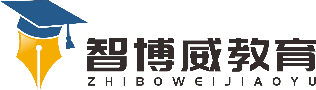 班级：                姓名：                 单元语文4年级下册第4单元课题13猫温故知新默写日积月累三自主攀登一、给下面加点的字选择正确的读音,打“√”。1.小猫抱着花枝打秋千,所过之处,枝折(shé　zhé)花落。2.它听到老鼠的一点儿响动,又是多么尽(jìn　jǐn)职。二、读句子,看拼音写汉字。1.它bǐng xī níng shì(　　　　　),一连就是几个钟头。2.院中的花草可zāo yāng(　　　)了。3.它是那么shēng qì bó bó(　　　　　　　),天真可爱!三、根据课文,把下面词语补充完整。无(　　　　)无(　　　　)  变化(　　　　)(　　　　)生气(　　　　)(　　　　)  枝(　　　　)花(　　　　)四、我能照样子写出几个类似的词语。表示性格的词语：古怪　　　　　　　　　　　　　　　 表示动作的词语： 蹭 　　　　　　　　　　　　　　　 稳中有升五、细读课文,我有发现。1.课文第一自然段是围绕“　　　　　　　　　　”这句话来写的。 2.课文最后一个自然段先概括写小猫满月的时候　　  　　,再通过具体事例进行详细描写。其中,我觉得最有意思的句子是:　                                                                                。说句心里话